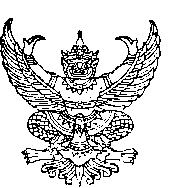 บันทึกข้อความส่วนราชการ  หลักสูตร.............................................คณะศิลปศาสตร์   มหาวิทยาลัยอุบลราชธานี   โทร…………ที่  อว. 0604.9/...................................................................วันที่.........................................................................    เรื่อง    ขออนุมัติยกเลิกกิจกรรม.......................................................................................................................... เรียน 	คณบดีคณะศิลปศาสตร์		ตามบันทึกที่  อว.0604.9/.................... ลงวันที่ ...................... ได้รับอนุมัติให้จัดกิจกรรม....................................................................วันที่.................................ณ....................................................งบประมาณ..............................บาท  (............................................................................)  ความทราบแล้วนั้น		 เนื่องจาก (ระบุเหตุผลความจำเป็น)....................................................................................................................................................................................................................................................................		ในการนี้จึงใคร่ขอยกเลิกกิจกรรมดังกล่าวข้างต้นและขอนำเงินเหลือจ่ายไปใช้ในกิจกรรมอื่นๆ		จึงเรียนมาเพื่อโปรดพิจารณา								(ลงชื่อ)						         		 	(                                           )						             	ตำแหน่งคำอธิบาย	กรณีโครงการ/กิจกรรม/ไปราชการ  ได้รับอนุมัติจากผู้บริหารแล้วมีการยกเลิกการจัด จะต้องดำเนินการขออนุมัติยกเลิกจัดกิจกรรมโดยทำบันทึกขออนุมัติยกเลิกกิจกรรม (ตามแบบฟอร์มข้างต้น) แนบสำเนาโครงการ/กิจกรรม/ไปราชการ ส่งธุรการออกเลข แล้วส่งงานการเงินเพื่อดำเนินการยกเลิกเอกสาร  หลังจากนั้นงานการเงินจะเสนอต่อผู้บริหารเพื่ออนุมัติยกเลิก การดำเนินการ	1.ผู้รับผิดชอบกิจกรรมแจ้งเหตุผลที่ขอยกเลิกจัดกิจกรรมไปยังเลขาหลักสูตรฯ	2.เลขาหลักสูตรทำบันทึกขอยกเลิกจัดกิจกรรมให้ผู้รับผิดชอบฯ  ลงนามในบันทึก	3.เลขาหลักสูตรส่งเอกสารขออนุมัติยกเลิกจัดกิจกรรมออกเลขที่งานธุรการ และส่งงานการเงินเกษียรเอกสาร	4.งานการเงินส่งเอกสารเสนออนุมัติยกเลิกจัดกิจกรรมฯ  ให้ผู้มีอำนาจอนุมัติลงนาม	5.เมื่อได้รับอนุมัติให้เลขาหลักสูตรฯนำต้นฉบับเอกสารส่งงานแผนให้ยกเลิกคุมแผนงบประมาณในระบบ    และสำเนาเอกสารที่ผ่านแผนให้งานการเงิน 1 ฉบับเพื่อเก็บเอกสารเอกสารแนบ1. เอกสารขออนุมัติโครงการ2. สัญญายืมเงิน (ถ้ามี)3. บันทึกขอยกเลิกกิจกรรม